Кемеровская областьНовокузнецкий муниципальный районАдминистрация Новокузнецкого муниципального районаПостановлениеот «___»_________№ _______г. НовокузнецкО внесении изменений в постановление администрации Новокузнецкого муниципального района от 12.10.2018 № 170  «Об утверждении муниципальной программы «Предупреждение и ликвидация чрезвычайных ситуаций на территории Новокузнецкого муниципального района»На основании статьи 179 Бюджетного кодекса Российской Федерации, постановления администрации Новокузнецкого муниципального района от 06.11.2015 № 196 «Об утверждении Порядка разработки, утверждения и реализации муниципальных программ МО «Новокузнецкий муниципальный район», в целях приведения муниципальной программы в соответствии с решением Совета народных депутатов Новокузнецкого муниципального района от 26.12.2019 № 101-МНПА «О внесении изменений в решение Совета народных депутатов Новокузнецкого муниципального района от 18.12.2018 № 13-МНПА «О бюджете Новокузнецкого муниципального района на 2019 год и плановый период 2020 и 2021 годов», руководствуясь статьей 40 Устава муниципального образования «Новокузнецкий муниципальный район»:1. Внести изменения в постановление администрации Новокузнецкого муниципального района от 12.10.2018 № 170  «Об утверждении муниципальной программы «Предупреждение и ликвидация чрезвычайных ситуаций на территории Новокузнецкого муниципального района», изложив приложение к постановлению в новой редакции, согласно приложению к настоящему постановлению.2. Признать утратившими силу.постановление администрации Новокузнецкого муниципального района от 26.09.2019 № 181 «О внесении изменений в постановление администрации Новокузнецкого муниципального района от 12.10.2018 № 170 «Об утверждении муниципальной программы «Предупреждение и ликвидация чрезвычайных ситуаций на территории Новокузнецкого муниципального района».3. Опубликовать настоящее постановление в Новокузнецкой районной газете «Сельские вести» и на официальном сайте администрации Новокузнецкого муниципального района www.admnkr.ru в информационно-телекоммуникационной сети «Интернет».4. Настоящее постановление вступает в силу со дня, следующим за днем его официального опубликования, и действует до 31.12.2019.5. Контроль за исполнением настоящего постановления оставляю за собой.Глава Новокузнецкого муниципального района                                                        					А.В. ШарнинПриложениек  постановлениюадминистрации Новокузнецкого муниципального района          от  ___________  №     _______________Приложениек  постановлениюадминистрации Новокузнецкого муниципального района          от  12.10.2018  №  170Паспортмуниципальной программы «Предупреждение и ликвидация чрезвычайных ситуаций на территории Новокузнецкого муниципального района»на 2019 год и плановый период 2020 и 2021 годовХарактеристика текущего состояния защиты населения и территории в Новокузнецком муниципальном районеИсторически сложилось так, что Новокузнецкий муниципальный район является не только одним из крупнейших сельскохозяйственных производителей Кемеровской области, но и крупным угледобывающим  районом. Износ оборудования на отдельных предприятиях составляет до 80 процентов, что способствует возникновению техногенных аварий и чрезвычайных ситуаций.Негативными факторами деятельности данных производств являются вредные выбросы в атмосферу, загрязнение прилегающих территорий и водных акваторий вредными веществами. Ежегодно более 50 предприятий Новокузнецкого муниципального района  выбрасывают в атмосферу около 130 тыс. тонн вредных промышленных выбросов.Кроме техногенных угроз источниками событий чрезвычайного характера на территории Новокузнецкого муниципального района являются опасные природные явления и природные риски, возникающие в процессе хозяйственной деятельности.Ежегодно территория Новокузнецкого муниципального района подвергается паводковым явлениям, нередко приводящим к ущербу. В зоне вероятного подтопления паводковыми водами находится более 25 населенных пунктов общей площадью более 150 км2 с численностью населения около 6 тысяч человек. От негативного воздействия рек, населенные пункты района защищают 4 дамбы, одно берегоукрепление. Определенную угрозу для населения и экономики района представляют опасные природно-климатические явления: низкие температуры, снегопады, гололёд, ураганные ветра.Значительная часть территории Новокузнецкого муниципального района, характеризуется повышенным уровнем сейсмического риска. Развитие опасных геологических процессов природного и природно-техногенного характера усугубляет возможные разрушительные последствия землетрясений. Все это определяет необходимость обеспечения на территории Новокузнецкого муниципального района сейсмической безопасности населения и устойчивости материально-технических объектов в пределах показателей приемлемого риска.В связи с тем, что Новокузнецкий муниципальный район в течение всей своей истории был крупнейшим сельскохозяйственным центром, на его территории находится 18 сибиреязвенных захоронений (биотермических ям), множество прудов и гидротехнических сооружений.Вышеперечисленные факторы указывают на высокую вероятность возникновения чрезвычайных ситуаций природного и техногенного характера в Новокузнецком муниципальном районе.В краткосрочной перспективе чрезвычайные ситуации остаются одним из важнейших вызовов стабильному социально – экономическому росту.Учитывая многоплановость имеющихся угроз возникновения чрезвычайных ситуаций, необходимость координации усилий органов местного самоуправления и организаций при их ликвидации, Программа станет инструментом координации и комплексного подхода к решению данной проблемы.Статистика пожаров в Новокузнецком муниципальном районе позволяет констатировать, что количество пожаров сохраняется на уровне 200 пожаров в год и приносит большой материальный ущерб, а иногда и гибель людей.Основной причиной сложившейся обстановки послужило то, что начиная с 1990 и по 2000 года пожарные депо, располагавшиеся на сельских территориях, принадлежавшие сельхозпредприятиям и осуществлявшие пожаротушение практически ликвидировались без согласования с органами местного самоуправления. Реализация долгосрочной целевой программы «Предупреждение и ликвидация чрезвычайных ситуаций природного и техногенного характера на территории Муниципального образования «Новокузнецкий муниципальный район», логическим продолжением которой является данная муниципальная программа, позволила построить одно пожарное депо в селе Куртуково, приобрести два пожарных автомобиля. Создать на территории района 10 добровольных пожарных команд оснащенных автомобильной техникой, предназначенной для локализации и тушения пожаров. Реализуются мероприятия по оснащению добровольцев оборудованием и одеждой. Для повышения заинтересованности жителей в участии в добровольчестве необходимо продолжить оснащение добровольной пожарной охраны необходимым оборудованием.В границах района протекает более 50 больших и малых рек, расположено 63 гидротехнических сооружения (пруды). Определенную опасность жизни и здоровью граждан составляют неорганизованные места отдыха, «дикие» пляжи, несанкционированные переходы водных объектов в зимний период времени и места рыбной ловли. Данные факторы создают реальную угрозу жизни и здоровью граждан находящихся на водных объектах. Подпрограмма «Безопасность на водных объектах» предусматривает реализацию мероприятий, направленных на снижение рисков возникновения чрезвычайных ситуаций на водных объектах.Реализация данных мероприятий возлагается на отдел по делам гражданской обороны и чрезвычайным ситуациям администрации Новокузнецкого муниципального района, муниципальное казенное учреждение «Управление по защите населения и территории Новокузнецкого района». Для реализации законодательства в сфере защиты населения и территории от чрезвычайных ситуаций с 2003 года функционирует единая дежурно-диспетчерская служба, на базе которой создана служба «112» и должен быть внедрен аппаратно-программный комплекс «Безопасный город». С 2012 года начала функционировать поисково-спасательная служба (итог реализации долгосрочной целевой программы «Предупреждение и ликвидация чрезвычайных ситуаций природного и техногенного характера на территории муниципального образования «Новокузнецкий муниципальный район», развитие которой является необходимым условием реализации целей и задач данной муниципальной программы.Минимизация влияния негативных факторов, влияющих на безопасность населения и территории Новокузнецкого муниципального района, является одной из главных задач программных мероприятий, которые необходимы для создания условий, обеспечивающих высокий уровень безопасности жизнедеятельности в Новокузнецком муниципальном районе.Цели и задачи муниципальной программыЦелями Программы являются:	- комфортность проживания и жизнедеятельности населения Новокузнецкого муниципального района независимо от возникновения чрезвычайных ситуаций природного и техногенного характера;	- безопасность граждан на водных объектах;	- высокий уровень противопожарной защищенности населенных пунктов Новокузнецкого муниципального района;	- безопасность гидротехнических сооружений;	- реализация отдельных государственных полномочий по организации проведения мероприятий, направленных на содержание и обустройство сибиреязвенных захоронений и скотомогильников (биотермических ям).Программа предполагает решение следующих задач:	- предупреждение возникновения и развития чрезвычайных ситуаций;	- минимизация размеров ущерба и материальных потерь от чрезвычайных ситуаций;	- содействие развитию добровольной пожарной охраны;	- минимизация последствий прохождения паводковых вод;	- развитие и совершенствование поисково-спасательной службы Новокузнецкого муниципального района;	- реализация законодательства в сфере безопасности гидротехнических сооружений и сибиреязвенных захоронений;	- обеспечение деятельности органа, специально уполномоченного на решение задач в области гражданской обороны и защиты населения и территории Новокузнецкого района, от чрезвычайных ситуаций природного и техногенного характера; 	- обеспечение повседневного функционирования поисково-спасательной службы Новокузнецкого муниципального района и единой дежурно-диспетчерской службы Новокузнецкого муниципального района;	- информирование населения об антитеррористической безопасности.3. Перечень подпрограмм муниципальной программы с кратким описанием подпрограмм, основных мероприятий и мероприятий муниципальной программы Новокузнецкого муниципального района4. Ресурсное обеспечение реализации муниципальной программы Новокузнецкого муниципального района5. Сведения о планируемых значениях целевых показателей (индикаторов) муниципальной программы Новокузнецкого муниципального района6. Методика оценки эффективности программы Новокузнецкого муниципального районаОценка эффективности Программы проводится в соответствии с постановлением администрации Новокузнецкого муниципального района от 19.01.2015 № 03 «Об утверждении методики оценки эффективности реализации муниципальных программ в муниципальном образовании «Новокузнецкий муниципальный район».Методика оценки эффективности Программы учитывает достижение цели и решение задач Программы, соотношение ожидаемых результатов с показателями, указанными в Программе.          Если значение балльной интегральной оценки находится в интервале от 80 до 100 баллов- эффективность Программы оценивается как высокая.          Если значение балльной интегральной оценки находится в интервале от 50 до 80 баллов - эффективность Программы оценивается как умеренная.Если значение балльной интегральной оценки находится в интервале от 20 до 50 баллов- эффективность Программы оценивается как низкая.Если значение балльной интегральной оценки ниже 20 баллов, Программа признается неэффективной.Глава Новокузнецкого муниципального района					А.В. Шарнин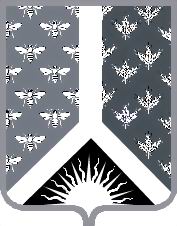 Наименование муниципальной программыпредупреждение и ликвидация чрезвычайных ситуаций на территории Новокузнецкого муниципального района (далее - Программа).Директор муниципальной программыначальник отдела по делам гражданской обороны и чрезвычайным ситуациям администрации Новокузнецкого муниципального района.Ответственный исполнитель (координатор) муниципальной программымуниципальное казенное учреждение «Защита населения и территории Новокузнецкого района».Исполнители муниципальной программымуниципальное казенное учреждение «Защита населения и территории Новокузнецкого района».комитет по жилищно-коммунальному хозяйству администрации Новокузнецкого муниципального района.отдел по сельскому хозяйству, продовольствию и природопользованию администрации Новокузнецкого муниципального районаНаименование подпрограмм муниципальной программы - защита населения и территории от чрезвычайных ситуаций природного и техногенного характера;- пожарная безопасность;- безопасность на водных объектах;- гражданская оборона;- участие в профилактике терроризма, а также в минимизации и (или) ликвидации последствий его проявлений;- обеспечение деятельности подведомственных учреждений;- защита населения и территории от биологических угроз;Цели муниципальной программы- комфортность проживания и жизнедеятельности населения Новокузнецкого муниципального района независимо от возникновения чрезвычайных ситуаций природного и техногенного характера;- безопасность граждан на водных объектах;- высокий уровень противопожарной защищенности населенных пунктов Новокузнецкого муниципального района;- безопасность гидротехнических сооружений;- реализация отдельных государственных полномочий по организации проведения мероприятий, направленных на содержание и обустройство сибиреязвенных захоронений и скотомогильников (биотермических ям).Задачи муниципальной программы- предупреждение возникновения и развития чрезвычайных ситуаций;- минимизация размеров ущерба и материальных потерь от чрезвычайных ситуаций;- содействие развитию добровольной пожарной охраны;- минимизация последствий прохождения паводковых вод;- развитие и совершенствование поисково-спасательной службы Новокузнецкого муниципального района;- обеспечение деятельности органа, специально уполномоченного на решение задач в области гражданской обороны и защиты населения и территории Новокузнецкого муниципального района, от чрезвычайных ситуаций природного и техногенного характера; - обеспечение повседневного функционирования поисково-спасательной службы (далее ПСС) Новокузнецкого муниципального района и единой дежурно-диспетчерской службы (далее ЕДДС) Новокузнецкого муниципального района;- реализация законодательства в сфере безопасности гидротехнических сооружений и сибиреязвенных захоронений;- информирование населения об антитеррористической безопасности.Срок реализации муниципальной программы2019 – 2021 годы.Объемы и источники финансирования муниципальной программы в целом и с разбивкой по годам ее реализации2019 год – 50 668,9 тысяч рублейВ том числе:местный бюджет: 50 205,9 тысяч рублей;областной бюджет: 463,0 тысяч рублей2020 год – 44 101,4 тысяч рублей;в том числе:местный бюджет: 44 101,4 тысяч рублей;2021 год  – 45 801,4 тысяч рублей;в том числе:местный бюджет: 44 901,4 тысяч рублей;областной бюджет: 900 тысяч рублей;ВСЕГО 140 571,7 тысяча рублей.Ожидаемые конечные результаты реализации муниципальной программы- сокращение материального ущерба от природных и техногенных катастроф на 2 процента;- сокращение количества лесных пожаров на 1 процент;- сокращение количества пострадавших людей на пожарах и водоемах на 2 процента;- техническое перевооружение добровольных пожарных команд;- рост грамотности населения по вопросам личной безопасности при чрезвычайных ситуациях природного и техногенного характера на 10 процентов;- паспортизация 100 процентов особо - опасных объектов, объектов с массовым пребыванием расположенных на территории Новокузнецкого муниципального района;- соответствие ЕДДС Новокузнецкого муниципального района предъявляемым требованиям на 40 процентов;- увеличение количества огороженных сибиреязвенных захоронений на 2 процента.№ п/пНаименование подпрограммы, основного мероприятия, мероприятияКраткое описание подпрограммы, основного мероприятия, мероприятияНаименование целевого показателя (индикатора)Порядок определения (формула)12345Муниципальная программа «Предупреждение и ликвидация чрезвычайных ситуаций на территории Новокузнецкого муниципального района»Муниципальная программа «Предупреждение и ликвидация чрезвычайных ситуаций на территории Новокузнецкого муниципального района»Муниципальная программа «Предупреждение и ликвидация чрезвычайных ситуаций на территории Новокузнецкого муниципального района»Муниципальная программа «Предупреждение и ликвидация чрезвычайных ситуаций на территории Новокузнецкого муниципального района»Муниципальная программа «Предупреждение и ликвидация чрезвычайных ситуаций на территории Новокузнецкого муниципального района»1.Цель: комфортность проживания и жизнедеятельности населения Новокузнецкого муниципального района независимо от возникновения чрезвычайных ситуаций природного и техногенного характераЦель: комфортность проживания и жизнедеятельности населения Новокузнецкого муниципального района независимо от возникновения чрезвычайных ситуаций природного и техногенного характераЦель: комфортность проживания и жизнедеятельности населения Новокузнецкого муниципального района независимо от возникновения чрезвычайных ситуаций природного и техногенного характераЦель: комфортность проживания и жизнедеятельности населения Новокузнецкого муниципального района независимо от возникновения чрезвычайных ситуаций природного и техногенного характера1.Задачи: предупреждение возникновения и развития чрезвычайных ситуаций;минимизация последствий прохождения паводковых вод;минимизация размеров ущерба и материальных потерь от чрезвычайных ситуацийЗадачи: предупреждение возникновения и развития чрезвычайных ситуаций;минимизация последствий прохождения паводковых вод;минимизация размеров ущерба и материальных потерь от чрезвычайных ситуацийЗадачи: предупреждение возникновения и развития чрезвычайных ситуаций;минимизация последствий прохождения паводковых вод;минимизация размеров ущерба и материальных потерь от чрезвычайных ситуацийЗадачи: предупреждение возникновения и развития чрезвычайных ситуаций;минимизация последствий прохождения паводковых вод;минимизация размеров ущерба и материальных потерь от чрезвычайных ситуаций1.Подпрограмма:«Защита населения и территории от чрезвычайных ситуаций природного и техногенного характера»Подпрограмма:«Защита населения и территории от чрезвычайных ситуаций природного и техногенного характера»Подпрограмма:«Защита населения и территории от чрезвычайных ситуаций природного и техногенного характера»Подпрограмма:«Защита населения и территории от чрезвычайных ситуаций природного и техногенного характера»1.1.Основное мероприятие:«Снижение рисков и смягчение последствий чрезвычайных ситуаций природного и техногенного характера»Основное мероприятие направлено на предотвращение прогнозируемых чрезвычайных ситуаций, минимизацию последствий случившихся чрезвычайных ситуаций и ликвидацию их последствийСокращение материального ущерба от природных и техногенных катастроф по сравнению с аналогичным периодом прошлого года, процентовОпределяется на основании статистических данных:С = 100 - (Ст х 100) / Сп,где: С - сокращение материального ущерба от катастроф, процентов;Ст - материальный ущерб от катастроф, рублей;Сп - материальный ущерб от катастроф за аналогичный период прошлого года, рублей1.1.1.Мероприятие:«Противопаводковые мероприятия»Мероприятие направлено на снижение минимизацию последствий прохождения ледохода и паводковых водСокращение материального ущерба от природных и техногенных катастроф по сравнению с аналогичным периодом прошлого года, процентовОпределяется на основании статистических данных:С = 100 - (Ст х 100) / Сп,где: С - сокращение материального ущерба от катастроф, процентов;Ст - материальный ущерб от катастроф, рублей;Сп - материальный ущерб от катастроф за аналогичный период прошлого года, рублей1.1.2.Мероприятие:«Защита населения от чрезвычайных ситуаций»Мероприятие направлено на минимизацию последствий чрезвычайных ситуаций а также развитие системы предупреждения о чрезвычайных ситуацияхСокращение материального ущерба от природных и техногенных катастроф по сравнению с аналогичным периодом прошлого года, процентовОпределяется на основании статистических данных:С = 100 - (Ст х 100) / Сп,где: С - сокращение материального ущерба от катастроф, процентов;Ст - материальный ущерб от катастроф, рублей;Сп - материальный ущерб от катастроф за аналогичный период прошлого года, рублей1.1.3.Мероприятие:«Ликвидация чрезвычайных ситуаций»Мероприятие направлено на обеспечение ликвидации возникших чрезвычайных ситуацийСокращение материального ущерба от природных и техногенных катастроф по сравнению с аналогичным периодом прошлого года, процентовОпределяется на основании статистических данных:С = 100 - (Ст х 100) / Сп,где: С - сокращение материального ущерба от катастроф, процентов;Ст - материальный ущерб от катастроф, рублей;Сп - материальный ущерб от катастроф за аналогичный период прошлого года, рублей1.1.4.Мероприятие:«Обеспечение безопасности гидротехнических сооружений»Мероприятие направлены на безопасную эксплуатацию гидротехнических сооружений и предотвращение возникновения чрезвычайных ситуаций на нихСокращение материального ущерба от природных и техногенных катастроф по сравнению с аналогичным периодом прошлого года, процентовОпределяется на основании статистических данных:С = 100 - (Ст х 100) / Сп,где: С - сокращение материального ущерба от катастроф, процентов;Ст - материальный ущерб от катастроф, рублей;Сп - материальный ущерб от катастроф за аналогичный период прошлого года, рублей1.1.5.Мероприятие:«Оснащение аварийно-спасательных формирований»Мероприятие направлено на материально-техническое оснащение спасательных формирований: приобретение водолазного оборудования, спутниковой связи, спецодеждыСокращение материального ущерба от природных и техногенных катастроф по сравнению с аналогичным периодом прошлого года, процентовОпределяется на основании статистических данных:С = 100 - (Ст х 100) / Сп,где: С - сокращение материального ущерба от катастроф, процентов;Ст - материальный ущерб от катастроф, рублей;Сп - материальный ущерб от катастроф за аналогичный период прошлого года, рублей1.1.6.Мероприятие:«Услуги специализированного транспорта»Мероприятие направлено на реализацию полномочий муниципального образования по Федеральному закону от 06.10.2003№ 131-ФЗ «Об общих принципах местного самоуправления в Российской Федерации»Сокращение материального ущерба от природных и техногенных катастроф по сравнению с аналогичным периодом прошлого года, процентовОпределяется на основании статистических данных:С = 100 - (Ст х 100) / Сп,где: С - сокращение материального ущерба от катастроф, процентов;Ст - материальный ущерб от катастроф, рублей;Сп - материальный ущерб от катастроф за аналогичный период прошлого года, рублей2.Цель: высокий уровень противопожарной защищенности населенных пунктов Новокузнецкого муниципального районаЦель: высокий уровень противопожарной защищенности населенных пунктов Новокузнецкого муниципального районаЦель: высокий уровень противопожарной защищенности населенных пунктов Новокузнецкого муниципального районаЦель: высокий уровень противопожарной защищенности населенных пунктов Новокузнецкого муниципального района2.Задачи: содействие развитию добровольной пожарной охраны;предупреждение возникновения и развития чрезвычайных ситуаций;минимизация размеров ущерба и материальных потерь от чрезвычайных ситуацийЗадачи: содействие развитию добровольной пожарной охраны;предупреждение возникновения и развития чрезвычайных ситуаций;минимизация размеров ущерба и материальных потерь от чрезвычайных ситуацийЗадачи: содействие развитию добровольной пожарной охраны;предупреждение возникновения и развития чрезвычайных ситуаций;минимизация размеров ущерба и материальных потерь от чрезвычайных ситуацийЗадачи: содействие развитию добровольной пожарной охраны;предупреждение возникновения и развития чрезвычайных ситуаций;минимизация размеров ущерба и материальных потерь от чрезвычайных ситуаций2.Подпрограмма:«Пожарная безопасность»Подпрограмма направлена на предупреждение и ликвидацию пожаров на территории Новокузнецкого муниципального районаСокращение количества погибших людей на пожарах по сравнению с аналогичным периодом прошлого года, процентовОпределяется на основании статистических данных:П = 100 - (Пт х 100) / Пп,где:П - сокращение погибших людей, процентов;Пт - количество погибших людей за текущий период, человек;Пп - количество погибших людей за аналогичный период прошлого года, человек2.1.Основное мероприятие:«Обеспечение пожарной безопасности»Основное мероприятие направлено на оказание содействия сельским поселениям в обеспечении деятельности добровольных пожарных командСокращение количества погибших людей на пожарах по сравнению с аналогичным периодом прошлого года, процентовОпределяется на основании статистических данных:П = 100 - (Пт х 100) / Пп,где:П - сокращение погибших людей, процентов;Пт - количество погибших людей за текущий период, человек;Пп - количество погибших людей за аналогичный период прошлого года, человек2.1.1.Мероприятие:«Материально-техническое оснащение добровольных пожарных команд»Мероприятие направлено на повышение обеспеченности добровольных пожарных команд оборудованиемСокращение количества погибших людей на пожарах по сравнению с аналогичным периодом прошлого года, процентовОпределяется на основании статистических данных:П = 100 - (Пт х 100) / Пп,где:П - сокращение погибших людей, процентов;Пт - количество погибших людей за текущий период, человек;Пп - количество погибших людей за аналогичный период прошлого года, человек3.Цель: безопасность граждан на водных объектахЦель: безопасность граждан на водных объектахЦель: безопасность граждан на водных объектахЦель: безопасность граждан на водных объектах3.Задачи: предупреждение возникновения и развития чрезвычайных ситуаций;минимизация размеров ущерба и материальных потерь от чрезвычайных ситуацийЗадачи: предупреждение возникновения и развития чрезвычайных ситуаций;минимизация размеров ущерба и материальных потерь от чрезвычайных ситуацийЗадачи: предупреждение возникновения и развития чрезвычайных ситуаций;минимизация размеров ущерба и материальных потерь от чрезвычайных ситуацийЗадачи: предупреждение возникновения и развития чрезвычайных ситуаций;минимизация размеров ущерба и материальных потерь от чрезвычайных ситуаций3.Подпрограмма:«Безопасность на водных объектах»Подпрограмма направлена на обеспечение безопасности на водеСокращение количества погибших людей на водных объектах по сравнению с аналогичным периодом прошлого года, процентовОпределяется на основании статистических данных:П = 100 - (Пт х 100) / Пп,где:П - сокращение погибших людей на водных объектах, процентов;Пт - количество погибших людей на воде за текущий период, человек;Пп - количество погибших людей на воде за аналогичный период прошлого года, человек3.1.Основное мероприятие:«Обеспечение безопасности людей на водных объектах»Основное мероприятие направлено на строительство, и эксплуатацию ледовых, лодочных, наплавных переправСокращение количества погибших людей на водных объектах по сравнению с аналогичным периодом прошлого года, процентовОпределяется на основании статистических данных:П = 100 - (Пт х 100) / Пп,где:П - сокращение погибших людей на водных объектах, процентов;Пт - количество погибших людей на воде за текущий период, человек;Пп - количество погибших людей на воде за аналогичный период прошлого года, человек3.1.1.Мероприятие:«Организация водных переправ»Мероприятие направлено на Строительство, ремонт и эксплуатация ледовых, лодочных, наплавных переправСокращение количества погибших людей на водных объектах по сравнению с аналогичным периодом прошлого года, процентовОпределяется на основании статистических данных:П = 100 - (Пт х 100) / Пп,где:П - сокращение погибших людей на водных объектах, процентов;Пт - количество погибших людей на воде за текущий период, человек;Пп - количество погибших людей на воде за аналогичный период прошлого года, человек4.Цель: комфортность проживания и жизнедеятельности населения Новокузнецкого муниципального района независимо от возникновения чрезвычайных ситуаций природного и техногенного характераЦель: комфортность проживания и жизнедеятельности населения Новокузнецкого муниципального района независимо от возникновения чрезвычайных ситуаций природного и техногенного характераЦель: комфортность проживания и жизнедеятельности населения Новокузнецкого муниципального района независимо от возникновения чрезвычайных ситуаций природного и техногенного характераЦель: комфортность проживания и жизнедеятельности населения Новокузнецкого муниципального района независимо от возникновения чрезвычайных ситуаций природного и техногенного характера4.Задачи: предупреждение возникновения и развития чрезвычайных ситуаций;минимизация размеров ущерба и материальных потерь от чрезвычайных ситуацийЗадачи: предупреждение возникновения и развития чрезвычайных ситуаций;минимизация размеров ущерба и материальных потерь от чрезвычайных ситуацийЗадачи: предупреждение возникновения и развития чрезвычайных ситуаций;минимизация размеров ущерба и материальных потерь от чрезвычайных ситуацийЗадачи: предупреждение возникновения и развития чрезвычайных ситуаций;минимизация размеров ущерба и материальных потерь от чрезвычайных ситуаций4.Подпрограмма:«Гражданская оборона»Подпрограмма направлена на реализацию полномочий органов местного самоуправления в области гражданской обороныОбеспеченность населения средствами индивидуальной защиты по сравнению с аналогичным периодом прошлого года, процентовОпределяется на основании статистических данных:С = 100 - (Ст х 100) / Сп,где:С – нормативное количество средств индивидуальной защиты. Единиц;Ст - приобретено за отчетный период, рублей;Сп–приобретено за аналогичный период прошлого года, рублей4.1.Основное мероприятие:«Организация и осуществление мероприятий по гражданской обороне»Основное мероприятие направлено на поддержание в постоянной готовности средств индивидуальной защиты и радиационно-химической разведкиОбеспеченность населения средствами индивидуальной защиты по сравнению с аналогичным периодом прошлого года, процентовОпределяется на основании статистических данных:С = 100 - (Ст х 100) / Сп,где:С – нормативное количество средств индивидуальной защиты. Единиц;Ст - приобретено за отчетный период, рублей;Сп–приобретено за аналогичный период прошлого года, рублей4.1.1.Мероприятие:«Приобретение средств индивидуальной защиты»Мероприятие направлено на поддержание в постоянной готовности средств индивидуальной защиты и радиационно-химической разведкиОбеспеченность населения средствами индивидуальной защиты по сравнению с аналогичным периодом прошлого года, процентовОпределяется на основании статистических данных:С = 100 - (Ст х 100) / Сп,где:С – нормативное количество средств индивидуальной защиты. Единиц;Ст - приобретено за отчетный период, рублей;Сп–приобретено за аналогичный период прошлого года, рублей5.Цель: комфортность проживания и жизнедеятельности населения Новокузнецкого муниципального района независимо от возникновения чрезвычайных ситуаций природного и техногенного характераЦель: комфортность проживания и жизнедеятельности населения Новокузнецкого муниципального района независимо от возникновения чрезвычайных ситуаций природного и техногенного характераЦель: комфортность проживания и жизнедеятельности населения Новокузнецкого муниципального района независимо от возникновения чрезвычайных ситуаций природного и техногенного характераЦель: комфортность проживания и жизнедеятельности населения Новокузнецкого муниципального района независимо от возникновения чрезвычайных ситуаций природного и техногенного характера5.Задача: информирование населения об антитеррористической безопасностиЗадача: информирование населения об антитеррористической безопасностиЗадача: информирование населения об антитеррористической безопасностиЗадача: информирование населения об антитеррористической безопасности5.Подпрограмма: «Участие в профилактике терроризма, а также в минимизации и (или) ликвидации последствий его проявлений»Подпрограмма направлена на защиту населения и территории района от угрозы террористических акцийСокращение количества вызовов охранных структур по сравнению с аналогичным периодом прошлого года, процентовОпределяется на основании статистических данных:П = 100 - (Пт х 100) / Пп,где:П - Сокращение количества вызовов охранных структур, процентов;Пт–количество вызовов текущий период, раз;Пп– количество вызовов за аналогичный период прошлого года, раз5.1.Основное мероприятие:«Повышение безопасности населения от террористических угроз»Основное мероприятие направлено на обеспечение участие в профилактике терроризма, а также в минимизации и (или) ликвидации последствий его проявлений»Сокращение количества вызовов охранных структур по сравнению с аналогичным периодом прошлого года, процентовОпределяется на основании статистических данных:П = 100 - (Пт х 100) / Пп,где:П - Сокращение количества вызовов охранных структур, процентов;Пт–количество вызовов текущий период, раз;Пп– количество вызовов за аналогичный период прошлого года, раз5.1.1.Мероприятие:«Установка и обслуживание систем контроля доступа, систем видеонаблюдения, громкоговорящей связи в здании администрации Новокузнецкого муниципального района»Мероприятие направлено на обеспечение антитеррористической защищенности здания администрации Новокузнецкого муниципального районаСокращение количества вызовов охранных структур по сравнению с аналогичным периодом прошлого года, процентовОпределяется на основании статистических данных:П = 100 - (Пт х 100) / Пп,где:П - Сокращение количества вызовов охранных структур, процентов;Пт–количество вызовов текущий период, раз;Пп– количество вызовов за аналогичный период прошлого года, раз6.Цель: комфортность проживания и жизнедеятельности населения Новокузнецкого муниципального района независимо от возникновения чрезвычайных ситуаций природного и техногенного характераЦель: комфортность проживания и жизнедеятельности населения Новокузнецкого муниципального района независимо от возникновения чрезвычайных ситуаций природного и техногенного характераЦель: комфортность проживания и жизнедеятельности населения Новокузнецкого муниципального района независимо от возникновения чрезвычайных ситуаций природного и техногенного характераЦель: комфортность проживания и жизнедеятельности населения Новокузнецкого муниципального района независимо от возникновения чрезвычайных ситуаций природного и техногенного характера6.Задачи: обеспечение деятельности органа, специально уполномоченного на решение задач в области гражданской обороны и защиты населения и территории Новокузнецкого района, от чрезвычайных ситуаций природного и техногенного характера; обеспечение повседневного функционирования поисково-спасательной службы Новокузнецкого муниципального района и единой дежурно-диспетчерской службы Новокузнецкого муниципального районаЗадачи: обеспечение деятельности органа, специально уполномоченного на решение задач в области гражданской обороны и защиты населения и территории Новокузнецкого района, от чрезвычайных ситуаций природного и техногенного характера; обеспечение повседневного функционирования поисково-спасательной службы Новокузнецкого муниципального района и единой дежурно-диспетчерской службы Новокузнецкого муниципального районаЗадачи: обеспечение деятельности органа, специально уполномоченного на решение задач в области гражданской обороны и защиты населения и территории Новокузнецкого района, от чрезвычайных ситуаций природного и техногенного характера; обеспечение повседневного функционирования поисково-спасательной службы Новокузнецкого муниципального района и единой дежурно-диспетчерской службы Новокузнецкого муниципального районаЗадачи: обеспечение деятельности органа, специально уполномоченного на решение задач в области гражданской обороны и защиты населения и территории Новокузнецкого района, от чрезвычайных ситуаций природного и техногенного характера; обеспечение повседневного функционирования поисково-спасательной службы Новокузнецкого муниципального района и единой дежурно-диспетчерской службы Новокузнецкого муниципального района6.Подпрограмма:«Обеспечение деятельности подведомственных учреждений»Подпрограмма направлена на обеспечение деятельности муниципального казенного учреждения «Защита населения и территории Новокузнецкого района»Сокращение гибели людей в природных и техногенных чрезвычайных ситуациях по сравнению с аналогичным периодом прошлого года, процентовОпределяется на основании статистических данных:Г = 100 - (Гт х 100) / Гп,где:Г - сокращение гибели людей в чрезвычайных ситуациях, процентов;Гт - гибель людей в чрезвычайных ситуациях за отчетный период, человек;Гп - гибель людей в чрезвычайных ситуациях за аналогичный период прошлого года, человек6.1.Основное мероприятие:«Текущее содержание муниципального казенного учреждения «Управление по защите населения и территории Новокузнецкого района»Основное мероприятие направлено на текущее содержание муниципального казенного учреждения «Управление по защите населения и территории Новокузнецкого района»Сокращение гибели людей в природных и техногенных чрезвычайных ситуациях по сравнению с аналогичным периодом прошлого года, процентовОпределяется на основании статистических данных:Г = 100 - (Гт х 100) / Гп,где:Г - сокращение гибели людей в чрезвычайных ситуациях, процентов;Гт - гибель людей в чрезвычайных ситуациях за отчетный период, человек;Гп - гибель людей в чрезвычайных ситуациях за аналогичный период прошлого года, человек6.1.1.Мероприятие:«Обеспечение деятельности муниципального казенного учреждения «Управление по защите населения и территории Новокузнецкого района»Мероприятие направлено на текущее содержание муниципального казенного учреждения «Управление по защите населения и территории Новокузнецкого района»Сокращение гибели людей в природных и техногенных чрезвычайных ситуациях по сравнению с аналогичным периодом прошлого года, процентовОпределяется на основании статистических данных:Г = 100 - (Гт х 100) / Гп,где:Г - сокращение гибели людей в чрезвычайных ситуациях, процентов;Гт - гибель людей в чрезвычайных ситуациях за отчетный период, человек;Гп - гибель людей в чрезвычайных ситуациях за аналогичный период прошлого года, человек7.Цель: реализация отдельных государственных полномочий по организации проведения мероприятий, направленных на содержание и обустройство сибиреязвенных захоронений и скотомогильников (биотермических ям)Цель: реализация отдельных государственных полномочий по организации проведения мероприятий, направленных на содержание и обустройство сибиреязвенных захоронений и скотомогильников (биотермических ям)Цель: реализация отдельных государственных полномочий по организации проведения мероприятий, направленных на содержание и обустройство сибиреязвенных захоронений и скотомогильников (биотермических ям)Цель: реализация отдельных государственных полномочий по организации проведения мероприятий, направленных на содержание и обустройство сибиреязвенных захоронений и скотомогильников (биотермических ям)7Задача: реализация законодательства в сфере безопасности гидротехнических сооружений и сибиреязвенных захороненийЗадача: реализация законодательства в сфере безопасности гидротехнических сооружений и сибиреязвенных захороненийЗадача: реализация законодательства в сфере безопасности гидротехнических сооружений и сибиреязвенных захороненийЗадача: реализация законодательства в сфере безопасности гидротехнических сооружений и сибиреязвенных захоронений7.Подпрограмма:«Защита населения и территории от биологических угроз»Подпрограмма направлена на реализацию законодательства в области обеспечения безопасности сибиреязвенных захороненийПолучение  положительного заключения на проекты санитарно-защитных зонОпределяется на основании отчетных данныхФС = (ФСт х 100) / ФСп,где:ФС - план по разработке проектов, процентов;ФСт - количество проектов, штук;ФСп – необходимо разработать всего, штук7.1.Основное мероприятие:«Защита населения и территории от угрозы возникновения и распространения особо опасных заболеваний»Основное мероприятие направлено на реализация отдельных государственных полномочий по организации проведения мероприятий, направленных на содержание и обустройство сибиреязвенных захоронений и скотомогильников (биотермических ям)Получение  положительного заключения на проекты санитарно-защитных зонОпределяется на основании отчетных данныхФС = (ФСт х 100) / ФСп,где:ФС - план по разработке проектов, процентов;ФСт - количество проектов, штук;ФСп – необходимо разработать всего, штук7.1.1.Мероприятие:«Разработка проектов санитарно-защитных зон сибиреязвенных скотомогильников»Мероприятие направлено на разработка проектов санитарно-защитных зон сибиреязвенных скотомогильниковПолучение  положительного заключения на проекты санитарно-защитных зонОпределяется на основании отчетных данныхФС = (ФСт х 100) / ФСп,где:ФС - план по разработке проектов, процентов;ФСт - количество проектов, штук;ФСп – необходимо разработать всего, штук7.1.2.Мероприятие: «Содержание и обустройство сибиреязвенных захоронений и скотомогильников (биотермических ям)»Мероприятие направлено на огораживание сибиреязвенных захоронений (ремонт, восстановление)Процент огороженных биотермических ямОпределяется на основании отчетных данныхФС = (ФСт х 100) / ФСп,где:ФС - выполнение плана по огораживаниию, процентов;ФСт - количество огороженных биотермических ям, ед.;ФСп – необходимо огородить всего, ед.№ п/пНаименование муниципальной программы, подпрограммы, основного мероприятия, мероприятияИсточник финансированияОбъем финансовых ресурсов, тысяч рублей.Объем финансовых ресурсов, тысяч рублей.Объем финансовых ресурсов, тысяч рублей.Объем финансовых ресурсов, тысяч рублей.№ п/пНаименование муниципальной программы, подпрограммы, основного мероприятия, мероприятияИсточник финансированияВСЕГО2019 год2020 год2021 год1234567Муниципальная программа «Предупреждение и ликвидация чрезвычайных ситуаций на территории Новокузнецкого муниципального района»Всего140571,750 668,944101,445801,4Муниципальная программа «Предупреждение и ликвидация чрезвычайных ситуаций на территории Новокузнецкого муниципального района»Местный139208,750 205,944101,444901,4Муниципальная программа «Предупреждение и ликвидация чрезвычайных ситуаций на территории Новокузнецкого муниципального района»Областной1363,0463,00900,01.Подпрограмма:«Защита населения и территории от чрезвычайных ситуаций природного и техногенного характера»Всего51411,919911,914950,016550,01.Подпрограмма:«Защита населения и территории от чрезвычайных ситуаций природного и техногенного характера»Местный51411,919911,914950,016550,01.Подпрограмма:«Защита населения и территории от чрезвычайных ситуаций природного и техногенного характера»Областной00001.1.Основное мероприятие:«Снижение рисков и смягчение последствий чрезвычайных ситуаций природного и техногенного характера»Всего51411,919911,914950,016550,01.1.Основное мероприятие:«Снижение рисков и смягчение последствий чрезвычайных ситуаций природного и техногенного характера»Местный51411,919911,914950,016550,01.1.Основное мероприятие:«Снижение рисков и смягчение последствий чрезвычайных ситуаций природного и техногенного характера»Областной00001.1.1.Мероприятие:«Противопаводковые мероприятия»Всего2810,51120,5595,01095,01.1.1.Мероприятие:«Противопаводковые мероприятия»Местный2810,51120,5595,01095,01.1.1.Мероприятие:«Противопаводковые мероприятия»Областной00001.1.2.Мероприятие:«Защита населения от чрезвычайных ситуаций»Всего45509,018209,013400,013900,01.1.2.Мероприятие:«Защита населения от чрезвычайных ситуаций»Местный45509,018209,013400,013900,01.1.2.Мероприятие:«Защита населения от чрезвычайных ситуаций»Областной00001.1.3.Мероприятие:«Ликвидация чрезвычайных ситуаций»Всего10,00,05,05,01.1.3.Мероприятие:«Ликвидация чрезвычайных ситуаций»Местный10,00,05,05,01.1.3.Мероприятие:«Ликвидация чрезвычайных ситуаций»Областной00001.1.4.Мероприятие:«Обеспечение безопасности гидротехнических сооружений»Всего2382,4582,4600,01200,01.1.4.Мероприятие:«Обеспечение безопасности гидротехнических сооружений»Местный2382,4582,4600,01200,01.1.4.Мероприятие:«Обеспечение безопасности гидротехнических сооружений»Областной00001.1.5.Мероприятие:«Оснащение аварийно-спасательных формирований»Всего600,00,0300,0300,01.1.5.Мероприятие:«Оснащение аварийно-спасательных формирований»Местный600,00,0300,0300,01.1.5.Мероприятие:«Оснащение аварийно-спасательных формирований»Областной00001.1.6.Мероприятие:«Услуги специализированного транспорта» Всего100,0050,050,01.1.6.Мероприятие:«Услуги специализированного транспорта» Местный100,0050,050,01.1.6.Мероприятие:«Услуги специализированного транспорта» Областной00002.Подпрограмма:«Пожарная безопасность»Всего600,00,0300,0300,02.Подпрограмма:«Пожарная безопасность»Местный600,00,0300,0300,02.Подпрограмма:«Пожарная безопасность»Областной00002.1.Основное мероприятие:«Обеспечение пожарной безопасности»Всего600,00,0300,0300,02.1.Основное мероприятие:«Обеспечение пожарной безопасности»Местный600,00,0300,0300,02.1.Основное мероприятие:«Обеспечение пожарной безопасности»Областной00002.1.1.Мероприятие:«Материально-техническое оснащение добровольных пожарных команд»Всего600,00,0300,0300,02.1.1.Мероприятие:«Материально-техническое оснащение добровольных пожарных команд»Местный600,00,0300,0300,02.1.1.Мероприятие:«Материально-техническое оснащение добровольных пожарных команд»Областной00003.Подпрограмма:«Безопасность на водных объектах»Всего4907,21107,22300,01500,03.Подпрограмма:«Безопасность на водных объектах»Местный4907,21107,22300,01500,03.Подпрограмма:«Безопасность на водных объектах»Областной00003.1.Основное мероприятие:«Обеспечение безопасности людей на водных объектах»Всего4907,21107,22300,01500,03.1.Основное мероприятие:«Обеспечение безопасности людей на водных объектах»Местный4907,21107,22300,01500,03.1.Основное мероприятие:«Обеспечение безопасности людей на водных объектах»Областной00003.1.1.Мероприятие:«Организация водных переправ»Всего4907,21107,22300,01500,03.1.1.Мероприятие:«Организация водных переправ»Местный4907,21107,22300,01500,03.1.1.Мероприятие:«Организация водных переправ»Областной00004.Подпрограмма:«Гражданская оборона»Всего100,00,050,050,04.Подпрограмма:«Гражданская оборона»Местный100,00,050,050,04.Подпрограмма:«Гражданская оборона»Областной00004.1.Основное мероприятие:«Организация и осуществление мероприятий по гражданской обороне»Всего100,00,050,050,04.1.Основное мероприятие:«Организация и осуществление мероприятий по гражданской обороне»Местный100,00,050,050,04.1.Основное мероприятие:«Организация и осуществление мероприятий по гражданской обороне»Областной00004.1.1.Мероприятие:«Приобретение средств индивидуальной защиты»Всего100,00,050,050,04.1.1.Мероприятие:«Приобретение средств индивидуальной защиты»Местный100,00,050,050,04.1.1.Мероприятие:«Приобретение средств индивидуальной защиты»Областной00005.Подпрограмма:«Участие в профилактике терроризма, а также в минимизации и (или) ликвидации последствий его проявлений»Всего1434,2434,2500,0500,05.Подпрограмма:«Участие в профилактике терроризма, а также в минимизации и (или) ликвидации последствий его проявлений»Местный1434,2434,2500,0500,05.Подпрограмма:«Участие в профилактике терроризма, а также в минимизации и (или) ликвидации последствий его проявлений»Областной00005.1.Основное мероприятие:«Повышение безопасности населения от террористических угроз»Всего1434,2434,2500,0500,05.1.Основное мероприятие:«Повышение безопасности населения от террористических угроз»Местный1434,2434,2500,0500,05.1.Основное мероприятие:«Повышение безопасности населения от террористических угроз»Областной00005.1.1.Мероприятие:«Установка и обслуживание систем контроля доступа, систем видеонаблюдения, громкоговорящей связи в здании администрации Новокузнецкого муниципального района»Всего1434,2434,2500,0500,05.1.1.Мероприятие:«Установка и обслуживание систем контроля доступа, систем видеонаблюдения, громкоговорящей связи в здании администрации Новокузнецкого муниципального района»Местный1434,2434,2500,0500,05.1.1.Мероприятие:«Установка и обслуживание систем контроля доступа, систем видеонаблюдения, громкоговорящей связи в здании администрации Новокузнецкого муниципального района»Областной00006.Подпрограмма:«Обеспечение деятельности подведомственных учреждений»Всего77905,326102,525901,425901,46.Подпрограмма:«Обеспечение деятельности подведомственных учреждений»Местный77905,326102,525901,425901,46.Подпрограмма:«Обеспечение деятельности подведомственных учреждений»Областной00006.1.Основное мероприятие:«Текущее содержание муниципального казенного учреждения «Управление по защите населения и территории Новокузнецкого района»Всего77905,326102,525901,425901,46.1.Основное мероприятие:«Текущее содержание муниципального казенного учреждения «Управление по защите населения и территории Новокузнецкого района»Местный77905,326102,525901,425901,46.1.Основное мероприятие:«Текущее содержание муниципального казенного учреждения «Управление по защите населения и территории Новокузнецкого района»Областной00006.1.1.Мероприятие:«Обеспечение деятельности муниципального казенного учреждения «Управление по защите населения и территории Новокузнецкого района»Всего77905,326102,525901,425901,46.1.1.Мероприятие:«Обеспечение деятельности муниципального казенного учреждения «Управление по защите населения и территории Новокузнецкого района»Местный77905,326102,525901,425901,46.1.1.Мероприятие:«Обеспечение деятельности муниципального казенного учреждения «Управление по защите населения и территории Новокузнецкого района»Областной00007.Подпрограмма:«Защита населения и территории от биологических угроз»Всего4213,13113,1100,01000,07.Подпрограмма:«Защита населения и территории от биологических угроз»Местный2850,12650,1100,0100,07.Подпрограмма:«Защита населения и территории от биологических угроз»Областной1363,0463,00900,07.1.Основное мероприятие:«Защита населения и территории от угрозы возникновения и распространения особо опасных заболеваний»Всего4213,13113,1100,01000,07.1.Основное мероприятие:«Защита населения и территории от угрозы возникновения и распространения особо опасных заболеваний»Местный2850,12650,1100,0100,07.1.Основное мероприятие:«Защита населения и территории от угрозы возникновения и распространения особо опасных заболеваний»Областной1363,0463,00900,07.1.1Мероприятие:«Разработка проектов санитарно-защитных зон сибиреязвенных скотомогильников»Всего2651,92451,9100,0100,07.1.1Мероприятие:«Разработка проектов санитарно-защитных зон сибиреязвенных скотомогильников»Местный2651,92451,9100,0100,07.1.1Мероприятие:«Разработка проектов санитарно-защитных зон сибиреязвенных скотомогильников»Областной00007.1.2Мероприятие: «Содержание и обустройство сибиреязвенных захоронений и скотомогильников (биотермических ям)»Всего1561,2661,20900,07.1.2Мероприятие: «Содержание и обустройство сибиреязвенных захоронений и скотомогильников (биотермических ям)»Местный198,2198,2007.1.2Мероприятие: «Содержание и обустройство сибиреязвенных захоронений и скотомогильников (биотермических ям)»Областной1363,0463,00900,0№ п/пНаименование муниципальной программы, подпрограммы, основного мероприятия, мероприятияНаименование целевого показателя (индикатора)Единица измеренияПлановое значение целевого показателя (индикатора)12345Муниципальная программа: «Предупреждение и ликвидация чрезвычайных ситуаций на территории Новокузнецкого муниципального района»Оценка эффективности муниципальной программыбаллов271.Подпрограмма:«Защита населения и территории от чрезвычайных ситуаций природного и техногенного характера»Сокращение материального ущерба от природных и техногенных катастроф по сравнению с аналогичным периодом прошлого годаПроцентов21.Основное мероприятие:«Снижение рисков и смягчение последствий чрезвычайных ситуаций природного и техногенного характера»Сокращение материального ущерба от природных и техногенных катастроф по сравнению с аналогичным периодом прошлого годаПроцентов21.Мероприятие:«Противопаводковые мероприятия»Сокращение материального ущерба от природных и техногенных катастроф по сравнению с аналогичным периодом прошлого годаПроцентов21.Мероприятие:«Защита населения от чрезвычайных ситуаций»Сокращение материального ущерба от природных и техногенных катастроф по сравнению с аналогичным периодом прошлого годаПроцентов21.Мероприятие:«Ликвидация чрезвычайных ситуаций»Сокращение материального ущерба от природных и техногенных катастроф по сравнению с аналогичным периодом прошлого годаПроцентов21.Мероприятие:«Обеспечение безопасности гидротехнических сооружений»Сокращение материального ущерба от природных и техногенных катастроф по сравнению с аналогичным периодом прошлого годаПроцентов21.Мероприятие:«Оснащение аварийно-спасательных формирований»Сокращение материального ущерба от природных и техногенных катастроф по сравнению с аналогичным периодом прошлого годаПроцентов21.Мероприятие:«Услуги специализированного транспорта»Сокращение материального ущерба от природных и техногенных катастроф по сравнению с аналогичным периодом прошлого годаПроцентов22.Подпрограмма:«Пожарная безопасность»Сокращение количества пострадавших людей на пожарах по сравнению с аналогичным периодом прошлого годаПроцентов 22.Основное мероприятие:«Обеспечение пожарной безопасности населения»Сокращение количества пострадавших людей на пожарах по сравнению с аналогичным периодом прошлого годаПроцентов 22.Мероприятие:«Материально-техническое оснащение добровольных пожарных команд»Сокращение количества пострадавших людей на пожарах по сравнению с аналогичным периодом прошлого годаПроцентов 23.Подпрограмма:«Безопасность на водных объектах»Сокращение количества пострадавших людей на водных объектах с аналогичным периодом прошлого годаПроцентов 23.Основное мероприятие:«Обеспечение безопасности людей на водных объектах»Сокращение количества пострадавших людей на водных объектах с аналогичным периодом прошлого годаПроцентов 23.Мероприятие:«Организация водных переправ»Сокращение количества пострадавших людей на водных объектах с аналогичным периодом прошлого годаПроцентов 24.Подпрограмма:«Гражданская оборона»Обеспеченность населения средствами индивидуальной защиты по сравнению с аналогичным периодом прошлого года, процентовПроцентов 24.Основное мероприятие:«Организация и осуществление мероприятий по гражданской обороне»Обеспеченность населения средствами индивидуальной защиты по сравнению с аналогичным периодом прошлого года, процентовПроцентов 24.Мероприятие:«Приобретение средств индивидуальной защиты»Обеспеченность населения средствами индивидуальной защиты по сравнению с аналогичным периодом прошлого года, процентовПроцентов 25.Подпрограмма:«Участие в профилактике терроризма, а также в минимизации и (или) ликвидации последствий его проявлений»Паспортизация особо-опасных объектов, объектов с массовым пребыванием расположенных на территории Новокузнецкого муниципального районаПроцентов 1005.Основное мероприятие:«Повышение безопасности населения от террористических угроз»Паспортизация особо-опасных объектов, объектов с массовым пребыванием расположенных на территории Новокузнецкого муниципального районаПроцентов 1005.Мероприятие:«Установка и обслуживание систем контроля доступа, систем видеонаблюдения, громкоговорящей связи в здании администрации Новокузнецкого муниципального района»Паспортизация особо-опасных объектов, объектов с массовым пребыванием расположенных на территории Новокузнецкого муниципального районаПроцентов 1006.Подпрограмма:«Обеспечение деятельности подведомственных учреждений»Сокращение материального ущерба от природных и техногенных катастрофПроцентов 26.Основное мероприятие:«Текущее содержание муниципального казенного учреждения «Управление по защите населения и территории Новокузнецкого района»Сокращение материального ущерба от природных и техногенных катастрофПроцентов 26.Мероприятие:«Обеспечение деятельности муниципального казенного учреждения «Управление по защите населения и территории Новокузнецкого района»Сокращение материального ущерба от природных и техногенных катастрофПроцентов 27.Подпрограмма:«Защита населения и территории от биологических угроз»Получение  положительного заключения на проекты санитарно-защитных зонПроцентов307.Основное мероприятие:«Защита населения и территории от угрозы возникновения и распространения особо опасных заболеваний»Получение  положительного заключения на проекты санитарно-защитных зонПроцентов307.Мероприятие:«Разработка проектов санитарно-защитных зон сибиреязвенных скотомогильников»Получение  положительного заключения на проекты санитарно-защитных зонПроцентов307.Мероприятие: «Содержание и обустройство сибиреязвенных захоронений и скотомогильников (биотермических ям)»Получение  положительного заключения на проекты санитарно-защитных зонПроцентов30